Sommaire- 1 -  La méthodologie	1- 2 -  Les résultats de l'étude	4L’adhésion à la poursuite et l’amplification de la politique de lutte contre les perturbateurs endocriniens	5- 1 -

La méthodologieCe document présente les résultats d’une étude réalisée par l’Ifop. Elle respecte fidèlement les principes scientifiques et déontologiques de l’enquête par sondage. Les enseignements qu’elle indique reflètent un état de l’opinion à l’instant de sa réalisation et non pas une prédiction. Aucune publication totale ou partielle ne peut être faite sans l’accord exprès de l’Ifop.La théorie statistique permet de mesurer l’incertitude à attacher à chaque résultat d’une enquête. Cette incertitude s’exprime par un intervalle de confiance situé de part et d’autre de la valeur observée et dans lequel la vraie valeur a une probabilité déterminée de se trouver. Cette incertitude, communément appelée « marge d’erreur », varie en fonction de la taille de l’échantillon et du pourcentage observé comme le montre le tableau ci-dessous :Exemple de lecture du tableau : dans le cas d’un échantillon de 1000 personnes, si le pourcentage mesuré est de 10%, la marge d’erreur est égale à 1,8. Le vrai pourcentage est donc compris entre 8,2% et 11,8%.- 2 -

Les résultats de l'étudeL’adhésion à la poursuite et l’amplification de la politique de lutte contre les perturbateurs endocriniensQuestion	:	Etes-vous favorable ou non à ce que Nicolas Hulot et le nouveau gouvernement poursuivent et amplifient la politique de lutte contre les perturbateurs endocriniens mise en œuvre aux niveaux national et européen ?L’adhésion à la poursuite et l’amplification de la politique de lutte contre les perturbateurs endocriniensL’adhésion à la poursuite et l’amplification de la politique de lutte contre les perturbateurs endocriniens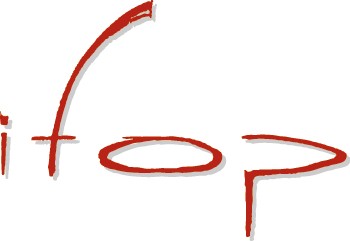 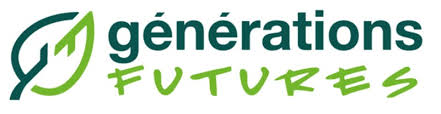  pour 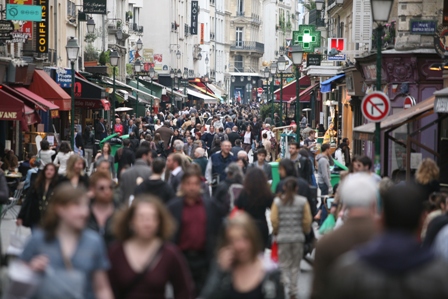  pour  pour  pour  pour  pour FG/MCP  N° 114792Contacts Ifop : Fabienne Gomant / Marion Chasles-ParotDépartement Opinion et Stratégies d'EntrepriseTél : 01 45 84 14 44prenom.nom@ifop.comjuin 2017FG/MCP  N° 114792Contacts Ifop : Fabienne Gomant / Marion Chasles-ParotDépartement Opinion et Stratégies d'EntrepriseTél : 01 45 84 14 44prenom.nom@ifop.comjuin 2017FG/MCP  N° 114792Contacts Ifop : Fabienne Gomant / Marion Chasles-ParotDépartement Opinion et Stratégies d'EntrepriseTél : 01 45 84 14 44prenom.nom@ifop.comjuin 2017FG/MCP  N° 114792Contacts Ifop : Fabienne Gomant / Marion Chasles-ParotDépartement Opinion et Stratégies d'EntrepriseTél : 01 45 84 14 44prenom.nom@ifop.comjuin 2017FG/MCP  N° 114792Contacts Ifop : Fabienne Gomant / Marion Chasles-ParotDépartement Opinion et Stratégies d'EntrepriseTél : 01 45 84 14 44prenom.nom@ifop.comjuin 2017FG/MCP  N° 114792Contacts Ifop : Fabienne Gomant / Marion Chasles-ParotDépartement Opinion et Stratégies d'EntrepriseTél : 01 45 84 14 44prenom.nom@ifop.comjuin 2017MéthodologieEtude réalisée par l'Ifop pour Etude réalisée par l'Ifop pour Echantillon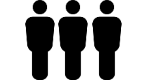 L’enquête a été menée auprès d’un échantillon de 1011 personnes, représentatif de la population française âgée de 18 ans et plus.Méthodologie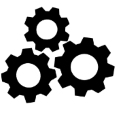 La représentativité de l’échantillon a été assurée par la méthode des quotas (sexe, âge, profession de la personne interrogée) après stratification par région et catégorie d’agglomération.Mode de recueil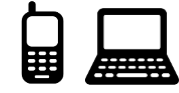 Les interviews ont été réalisées par questionnaire auto-administré en ligne du 15 au 16 juin 2017.Précision relative aux marges d’erreurINTERVALLE DE CONFIANCE A 95% DE CHANCEINTERVALLE DE CONFIANCE A 95% DE CHANCEINTERVALLE DE CONFIANCE A 95% DE CHANCEINTERVALLE DE CONFIANCE A 95% DE CHANCEINTERVALLE DE CONFIANCE A 95% DE CHANCEINTERVALLE DE CONFIANCE A 95% DE CHANCEINTERVALLE DE CONFIANCE A 95% DE CHANCEINTERVALLE DE CONFIANCE A 95% DE CHANCEINTERVALLE DE CONFIANCE A 95% DE CHANCESi le pourcentage trouvé est…Si le pourcentage trouvé est…Si le pourcentage trouvé est…Si le pourcentage trouvé est…Si le pourcentage trouvé est…Si le pourcentage trouvé est…Si le pourcentage trouvé est…Si le pourcentage trouvé est…Taille de l’échantillon5 ou 95%10 ou 90%10 ou 90%20 ou 80%30 ou 70%40 ou 60%40 ou 60%50%Taille de l’échantillon1004,46,06,08,09,29,89,810,02003,14,24,25,76,56,96,97,13002,53,53,54,65,35,75,75,84002,23,03,04,04,64,94,95,05001,92,72,73,64,14,44,44,56001,82,42,43,33,74,04,04,17001,62,32,33,03,53,73,73,88001,52,12,12,83,23,53,53,59001,42,02,02,63,03,23,23,31 0001,41,81,82,52,83,03,03,12 0001,01,31,31,82,12,22,22,23 0000,81,11,11,41,61,81,81,84 0000,70,90,91,31,51,61,61,65 0000,60,80,81,11,31,41,41,46 0000,60,80,81,11,31,41,41,48 0000,50,70,70,91,01,11,11,110 0000,40,60,60,80,90,90,91,0Ensemble (%)TOTAL Favorable 90 Tout à fait favorable 	43 Plutôt favorable 	47 TOTAL Pas favorable 10 Plutôt pas favorable 	6 Pas du tout favorable 	4 	TOTAL	100 TOTAL Favorable Tout à fait favorable Plutôt favorable TOTAL Pas favorable Plutôt pas favorable Pas du tout favorable (%)(%)(%)(%)(%)(%)ENSEMBLE 90 43 47 10 6 4 SEXE DE L’INTERVIEWE(E) 		 Homme 	88 40 48 12 7 5 		 Femme 	90 44 46 10 6 4 AGE DE L’INTERVIEWE(E) Moins de 35 ans 84 36 48 16 11 5 		 18 à 24 ans 	80 34 46 20 14 6 		 25 à 34 ans 	87 37 50 13 9 4 35 ans et plus 91 45 46 9 5 4 		 35 à 49 ans 	89 46 43 11 5 6 		 50 à 64 ans 	91 41 50 9 5 4 		 65 ans et plus 	92 47 45 8 5 3 PROFESSION DE L’INTERVIEWE(E) ACTIF 90 45 45 10 5 5 PCS+ 93 57 36 7 4 3 		 Travailleur indépendant 	85 46 39 15 9 6 		 Cadre et prof. int. supérieure 	96 62 34 4 2 2 Profession intermédiaire 91 44 47 9 3 6 PCS- 88 39 49 12 7 5 		 Employé 	90 39 51 10 5 5 		 Ouvrier 	87 38 49 13 9 4 INACTIF 88 39 49 12 8 4 		 Retraité 	92 42 50 8 5 3 		 Autre inactif 	83 36 47 17 12 5 REGION Région parisienne 92 46 46 8 5 3 Province 88 41 47 12 7 5 		 Nord, Pas de Calais 	87 37 50 13 10 3 		 Alsace Lorraine, Franche Comté 	91 41 50 9 5 4 		 Champagne, Picardie, Bourgogne 	80 34 46 20 12 8 		 Normandie 	86 39 47 14 9 5 		 Pays de Loire, Poitou-C, Bretagne 	90 40 50 10 6 4 		 Aquitaine, Midi-Pyrénées, Limousin 	89 44 45 11 6 5 		 Rhône Alpes, Auvergne 	92 46 46 8 5 3 		 PACA, Languedoc 	89 46 43 11 4 7 TAILLE D’UNITE URBAINE 		 Communes rurales 	88 33 55 12 6 6 		 Agglomération de 2 à 20000 hab. 	88 43 45 12 6 6 		 Agglomération de 20 à 100000 hab. 	88 42 46 12 9 3 		 Agglomération de 100000 hab. et plus 	90 48 42 10 6 4 		 Agglomération parisienne 	91 44 47 9 6 3 TOTAL Favorable Tout à fait favorable Plutôt favorable TOTAL Pas favorable Plutôt pas favorable Pas du tout favorable (%)(%)(%)(%)(%)(%)ENSEMBLE 90 43 47 10 6 4 PROXIMITE POLITIQUE Gauche 93 54 39 7 5 2 		 La France Insoumise 	93 55 38 7 5 2 		 Parti socialiste 	93 48 45 7 5 2 		 Europe Ecologie Les Verts 	98 72 26 2 1 1 Centre 96 58 38 4 3 1 		 La République en Marche 	97 62 35 3 2 1 		 MoDem 	91 40 51 9 9 - Droite 91 38 53 9 5 4 		 UDI 	96 42 54 4 4 - 		 Les Républicains 	90 37 53 10 6 4 		 Debout la France 	92 35 57 8 3 5 Front National 76 28 48 24 13 11 Sans sympathie partisane 86 29 57 14 8 6 VOTE A LA PRESIDENTIELLE 2017 (1er tour) 		 Jean-Luc MELENCHON 	94 52 42 6 4 2 		 Benoît HAMON 	95 59 36 5 3 2 		 Emmanuel MACRON 	96 56 40 4 3 1 		 François FILLON 	88 38 50 12 6 6 		 Marine LE PEN 	81 28 53 19 11 8 